ДОГОВОР № ______купли-продажи продукции г. ____________ 						             	  «__» __________2021г.Публичное акционерное общество «Сбербанк России» (ПАО Сбербанк), именуемое в дальнейшем «Продавец»,  в лице _________ (указать должность, фамилию, имя, отчество представителя), действующего на основании __________ (указать наименование и реквизиты документа, на основании которого действует представитель), с одной стороны, и _________________________________________ (указать полное и сокращенное наименование контрагента), именуем___ в дальнейшем «Покупатель», в лице ________ (указать должность, фамилию, имя и отчество представителя контрагента), действующего на основании _______ (указать наименование и реквизиты документа, на основании которого действует представитель контрагента) с другой стороны, далее совместно именуемые «Стороны», заключили настоящий Договор (далее по тексту Договор) о нижеследующем:Предмет договораПредметом настоящего Договора является продажа Продавцом продукции в соответствии со Спецификацией продукции (Приложение № 1 к Договору).Стоимость и порядок расчетов Стоимость Продукции, определенная по итогам аукциона, составляет ___________ (______________) (наименование валюты), кроме того НДС 18% в размере ___________ (______________) (наименование валюты), итого с учетом НДС ___________ (______________) (наименование валюты) и указана в Приложении №1 к настоящему Договору.  Задаток, уплаченный Покупателем организатору открытых торгов _______________ в размере ___________ (______________) (наименование валюты) засчитывается в счет исполнения Покупателем обязанности по уплате цены Продукции. Подлежащая оплате оставшаяся часть  стоимости Продукции по Договору составляет ___________ (______________) (наименование валюты), кроме того НДС 18% в размере ___________ (______________) (наименование валюты), итого с учетом НДС ___________ (______________) (наименование валюты). Оплата оставшейся части стоимости Продукции по Договору осуществляется Покупателем в полном объеме в течение 15 (пятнадцати) рабочих дней с момента подписания Договора. Расчеты по Договору производятся путем безналичного перечисления средств на счет Продавца, указанный в разделе 7 Договора. Датой оплаты считается дата поступления денежных средств на счет Продавца.Счета-фактуры предоставляются Продавцом Покупателю в соответствии с действующим законодательством Российской Федерации.Обязательства Сторон3.1.      Обязанности Продавца:3.1.1.  Передать Продукцию Покупателю по акту сдачи-приемки продукции (Приложение №2 к Договору) со склада Продавца (самовывозом), находящегося по адресу: Ленинградская область, г. Сосновый Бор пр. Героев, д. 47, не позднее 20 (двадцати) рабочих дней с даты поступления денежных средств в оплату Продукции в соответствии с п. 2.4 Договора на счет Продавца.3.1.2. Передать Покупателю продукцию надлежащего качества и в надлежащей упаковке в порядке и в сроки, предусмотренные настоящим Договором.3.1.3.   Передать продукцию свободной от прав третьих лиц. Обязанности Покупателя:Получить продукцию со склада Продавца (самовывозом), находящегося по адресу: Ленинградская область, г. Сосновый Бор пр. Героев, д. 47 , не позднее 20 (двадцати) рабочих дней с даты поступления денежных средств на счет Продавца.Оплатить Продукцию в порядке и в сроки, предусмотренные настоящим Договором.Порядок приемкиПриемка продукции по количеству осуществляется Покупателем в день получения на складе (самовывозом) по товарной накладной (форма ТОРГ-12), а по качеству - по акту сдачи-приемки продукции. Товарная накладная (форма ТОРГ-12) и акт сдачи-приемки продукции составляются Продавцом в 2-х экземплярах, подписываются уполномоченным представителем Продавца и передаются Покупателю в день получения со склада вместе с продукцией.Покупатель ознакомлен с состоянием и качеством Продукции, осмотр производился. Покупатель претензий по состоянию и качеству Продукции не имеет.Обязательство Продавца по передаче продукции считается исполненным, а риск случайной гибели или случайного повреждения продукции переходит к Покупателю с момента подписания товарной накладной (форма ТОРГ-12) и акта приема-передачи товара.Ответственность сторонВ случае нарушения срока оплаты продукции по Договору, предусмотренного п. 2.4. настоящего Договора, Покупатель уплачивает Продавцу неустойку в размере 0,1% , включая НДС, от стоимости такой продукции за каждый день просрочки.В случае нарушения срока передачи продукции, предусмотренного п. 3.1.1. настоящего Договора, Продавец уплачивает Покупателю неустойку в размере 0,1% от стоимости такой продукции за каждый день просрочки.Уплата неустойки не освобождает Стороны от выполнения своих обязанностей по настоящему Договору.В случае нарушения иных условий настоящего Договора Стороны несут ответственность, предусмотренную действующим законодательством Российской Федерации.6.	Прочие условияНастоящий Договор вступает в силу с даты его подписания обеими Сторонами и действует до полного надлежащего выполнения обязательств Сторонами. Стороны будут принимать все меры к разрешению споров и разногласий, которые могут возникнуть при исполнении Договора, путем переговоров между Сторонами до полного урегулирования предмета разногласий. Споры, возникшие между Сторонами, рассматриваются в претензионном порядке. Сторона, получившая претензию, обязана сообщить заявителю о результатах ее рассмотрения в срок не более 10 (десяти) рабочих дней с даты получения претензии. Ответ на претензию дается в письменной форме и направляется другой Стороне заказным письмом или вручается под расписку.Если Сторонам не удается разрешить споры и/или разногласия, связанные с исполнением Договора, путем переговоров, либо в случае неполучения стороной, направившей претензию, ответа на нее в установленный срок, спор подлежит рассмотрению в Арбитражном суде Санкт-Петербурга и Ленинградской области.Все изменения к настоящему Договору оформляются в виде единого письменного документа (дополнительного соглашения), являющегося неотъемлемой частью данного Договора. В случае изменения адресов, реквизитов и уполномоченных лиц, Стороны обязаны в кратчайшие сроки известить об этом друг друга в письменной форме (без оформления дополнительного соглашения).Стороны освобождаются от ответственности за неисполнение обязательств по настоящему Договору, если оно явилось следствием форс-мажорных обстоятельств, создающих невозможность выполнения обязательств по настоящему Договору. В случае действия форс-мажорных обстоятельств и их последствий свыше одного месяца любая из Сторон вправе инициировать расторжение Договора, письменно известив об этом другую Сторону. Действие обстоятельств форс-мажора должно быть подтверждено справками или иными аналогичными документами компетентных органов.В целях недопущения действий коррупционного характера Стороны обязуются выполнять требования, изложенные в «Гарантиях по недопущению действий коррупционного характера» (Приложение № 3).Переданные посредством факсимильной связи документы Стороны признают в качестве письменных доказательств.Настоящий Договор составлен в двух экземплярах, имеющих одинаковую    юридическую силу. Один экземпляр - Покупателю, один - Продавцу.Приложения к настоящему Договору, являющиеся его неотъемлемой частью:Приложение     №1 «Спецификация продукции».Приложение     №2 «Форма акта сдачи-приемки продукции».Приложение     №3 «Гарантии по недопущению действий коррупционного характера».Приложение     №4 «Антикоррупционная оговорка».Приложение №5 «Соглашении об использовании принципов корпоративной социальной ответственности».Приложение     №6 «Соглашение о неразглашении конфиденциальной информации».Приложение     №7 «О соблюдении мер по противодействию распространению коронавирусной инфекции (COVID-19) и организации пропускного режима».Адреса и реквизиты СторонПродавец: ПАО Сбербанк Юридический адрес: 117997, г. Москва, ул. Вавилова, 19 Северо-Западный банк ПАО Сбербанк Почтовый адрес: 191124, г. Санкт-Петербург, ул. Красного Текстильщика, д.2Банковские реквизиты:    ИНН 7707083893,КПП 784243001К/счёт 30101810500000000653    Северо-Западное ГУ Банка России,Р/ счет 60311810655000200000БИК 044030653,ОГРН 1027700132195,ОКПО 09171401,ОКВЭД 64.19,Тел.: (812)329-37-56, e-mail: __________, Покупатель: ___________________(указать сокращенное наименование Покупателя)Местонахождение: _____,Почтовый адрес: _____,Тел.: __________, факс: __________,e-mail: __________, иные способы связи: __________,Корр/счет № _____,р/с № _____, в __________________________,БИК _____, ИНН _____, ОКВЭД _____, ОКПО _____, КПП _____,ОГРН _____. Подписи представителей СторонПриложение № 1 к Договору купли-продажи № _________ от «___» _________ 2018гСПЕЦИФИКАЦИЯ ПРОДУКЦИИ №______«___» _______2021г.__________________________, далее Продавец, в лице ______________, действующего на основании _______________________, и Покупатель в лице ________________, действующего на основании _____________________, подписали настоящую Спецификацию продукции к Договору купли-продажи №_____ от ___________________:___________________: (сумма прописью)Вид и способ доставки - самовывоз со склада Продавца.Настоящая Спецификация продукции является неотъемлемой частью Договора купли-продажи №____________ от___________________.Во всем, что не оговорено в настоящей Спецификации продукции, Продавец и Покупатель руководствуются Договором купли-продажи №________ от _____________________.Подписи представителей СторонПриложение  № 3к Договору купли-продажи №от «___» _______________ 2021г.Гарантии по недопущению действий коррупционного характера1. Реализуя принятые ПАО Сбербанк (далее по тексту – Банк) политики по противодействию коррупции и управлению конфликтом интересов и сознавая свою ответственность в укреплении конкурентных отношений и неприятие всех форм коррупции, ___________________ гарантирует соблюдение в рамках исполнения заключенного договора с Банком, в том числе при установлении, изменении, расторжении договорных отношений, следующих принципов:неприемлемость любых коррупционных действий, совершенных прямо или косвенно, лично или через посредничество третьих лиц, в любой форме (передача денег, ценностей, иного имущества, оказание услуг имущественного характера, предоставление иных имущественных прав), независимо от цели, включая упрощение процедур, обеспечение преимуществ, получение выгод и др.; необходимость объединения усилий по недопущению и противодействию коррупции, что способствует повышению доверия и уважения между  контрагентами и Банком, укреплению деловых отношений;понимание, что коррупционные нарушения приносят значительный ущерб публичным интересам, а также сторонам деловых отношений, поскольку действия лиц коррупционного характера преследуют корыстный интерес и являются формой незаконного приобретения выгод и преимуществ, создают условия для распространения преступности, включая отмывание доходов, полученных преступным путем, а также препятствуют добросовестной конкуренции;неприемлемость игнорирования, в том числе непринятие активных мер по контролю, выявлению и искоренению фактов совершения действий контрагентами (в том числе их работниками) коррупционного характера (в том числе участие или разработка коррупционных схем, в результате которых один контрагент либо группа извлекает (либо намерена извлечь) выгоды и преимущества за счет других путем незаконных действий (бездействия)); внедрение лучших практик реализации антикоррупционных программ и деловое сотрудничество в этой области. 2. Выражая согласие с указанными принципами Банк, в процессе установления, реализации, изменения и расторжения договорных отношений действующий как Заказчик, и подписавшие указанный документ лица/лицо (далее – Участники или Участник, действующие как юридическое лицо вне зависимости от формы собственности, сферы и территории деятельности или индивидуальный предприниматель), вместе именуемые Стороны, принимают на себя следующие обязательства:2.1.  Стороны должны всемерно способствовать исключению из делового оборота, в том числе в отношениях с органами власти, фактов коррупционного поведения, внедрению принципов открытости и добросовестности при ведении предпринимательской деятельности, уважения правил конкурентной среды. 2.2. 	Стороны не должны осуществлять деятельность, направленную на легализацию денежных средств, полученных преступным путем, или содействовать в ее осуществлении.2.3. 	Стороны не должны совершать действия (бездействие), создающие угрозу возникновения конфликта интересов. Участник обязан сообщать Банку о ставших известных ему обстоятельствах, способных вызвать конфликт интересов на этапе инициации процесса установления договорных отношений. 2.4.  Участник отказывается от незаконного получения преимуществ, реализуя свои интересы с учетом принятой им политики по противодействию коррупции, в которой предусмотрен отказ от предложений или получения подарков и оплаты расходов, когда подобные действия могут повлиять на исход коммерческой сделки и/или на принятие решения должностным лицом (работником), исходя из корыстной заинтересованности. Участник придерживается установленного им порядка при передаче или получении подарков, оплаты услуг, основанных на принципах прозрачности, добросовестности, разумности и приемлемости таких действий и правил гостеприимства. В случае незаконного предложения или передачи подарка или оплаты расходов, или предоставления или получения иной выгоды или преимущества в любой форме, а равно любые коррупционные действия, совершенные Участником прямо или косвенно, лично или через посредничество третьих лиц, в любой форме, в том числе в нарушение обязательств, предусмотренных п. 2.3 настоящих Гарантий, Участник обязан уплатить штраф Банку в размере 10 (десять) % от общей стоимости договора (в случае ее наличия в договоре)/соответствующего технического задания, но не менее 5000000,00 (пять миллионов) рублей в срок не позднее 10 (десять) календарных дней, с даты получения требования Банка.  2.5. Участник обязан незамедлительно сообщать Банку, с подтверждением достоверности сведений, о фактах неблагонадежного поведения работников (своих или Банка) либо их необоснованного бездействия в ходе установления, реализации, изменения и расторжения договорных отношений, а равно о случаях незаконного (т.е. без письменного согласия Банка) получения конфиденциальной и/или иной охраняемой законом информации от руководителей и/или работников и/или представителей Банка, или аффилированных (зависимых) лиц Банка, или от третьих лиц, в том числе членов семей работников Банка. 	Банк проводит мероприятия по проверке полученных от Участника фактов неблагонадежного поведения работника Банка (в результате внутреннего служебного расследования или в связи с привлечением виновного лица к административной/уголовной ответственности), и в случае выявления объективных данных, свидетельствующих о коррупционном поведении работника, Банк выплачивает вознаграждение Участнику в размере 5000000,00 (пять миллионов) рублей, которое включает все применимые налоги в соответствии с законодательством Российской Федерации, но не более 10 (десять) % от общей стоимости договора (в случае ее наличия в договоре)/соответствующего технического задания, не позднее 10 (десять) рабочих дней. 	В случае выявления Банком фактов незаконного получения Участником конфиденциальной или иной охраняемой законом информации Участник обязан возместить убытки Заказчика, а также уплатить штраф в размере 10 (десять) % от общей стоимости договора (в случае ее наличия в договоре)/соответствующего технического задания, но не менее 5000000,00 (пять миллионов) рублей, не позднее 10 (десять) календарных дней с даты получения требования Банка. Штраф Участником не уплачивается в случае, если выявлению факта незаконного получения конфиденциальной информации способствовало сообщение об этом факте, полученное от Участника до начала проверки Банком.2.6. 	Участник не должен давать обещания и предложения, передавать или получать лично или через представителей или третьих лиц неправомерной выгоды или преимущества в любой форме любому руководителю или работнику Банка/представителю Банка/аффилированному (зависимому) лицу Банка, либо членам семьи работников/представителей Банка либо совершать недобросовестные действия против Банка.      2.7.  Заказчик вправе при установлении, изменении, расторжении договорных                отношений    учитывать фактор несоблюдения Участником антикоррупционных                 обязательств, а     также степень неприятия Участником коррупции при ведении               предпринимательской   деятельности.Подписи представителей СторонПриложение № 4
к Договору №_______________________ от «___» __________ 20___                 При заключении, исполнении, изменении и расторжении Договора Стороны принимают на себя обязательство не осуществлять действий, квалифицируемых применимым законодательством как «коррупция», а также иных действий (бездействия), нарушающих требования применимого законодательства, применимых норм международного права в области противодействия коррупции.Антикоррупционная оговорка1.1. При заключении, исполнении, изменении и расторжении Договора Стороны принимают на себя следующие обязательства:1.1.1.	Стороны, их работники, уполномоченные представители и посредники по Договору не предлагают, не обещают, не требуют, не разрешают предоставление, не предоставляют каких-либо денег, ценных бумаг, иного имущества, не оказывают услуги имущественного характера, не выполняют работы, не предоставляют какие-либо имущественные права, прямо или косвенно, лично или через посредников любым лицам для оказания влияния на действия (бездействие) и/или решения этих и/или других лиц с целью получения каких-либо выгод (преимуществ) или для достижения иных целей.1.1.2.	Стороны, их работники, уполномоченные представители и посредники9 по Договору не осуществляют действия (бездействие), квалифицируемые применимым законодательством как дача/получение взятки, коммерческий подкуп, посредничество во взяточничестве/коммерческом подкупе, злоупотребление полномочиями, незаконное вознаграждение от имени юридического лица, а также иные действия (бездействие), нарушающие требования применимого законодательства и применимых норм международного права в области противодействия коррупции.1.1.3.	Стороны (i) уведомляют друг друга о ставших известными им обстоятельствах, которые являются или могут явиться основанием для возникновения конфликта интересов; (ii) воздерживаются от совершения действий (бездействия), влекущих за собой возникновение или создающих угрозу возникновения конфликта интересов; (iii) оказывают иное содействие друг другу в целях выявления, предупреждения и предотвращения коррупционных правонарушений и конфликтов интересов в рамках и в связи с отношениями Сторон по Договору.1.2. Положения пункта 1.1 Договора распространяются на отношения, возникшие до его заключения, но связанные с заключением Договора.1.3. В случае появления у Стороны сведений о фактическом или возможном нарушении другой Стороной, ее работниками, представителями или посредниками9 по Договору каких-либо положений пунктов 1.1.1-1.1.3 Договора11 (далее – Нарушение коррупционной направленности), такая Сторона обязуется незамедлительно  письменно уведомить другую Сторону об этом. Такое уведомление должно содержать указание на реквизиты Договора, описание фактических обстоятельств, связанных с Нарушением коррупционной направленности, которые послужили основанием для направления уведомления. К уведомлению должны быть приложены подтверждающие документы и/или материалы.Сторона, получившая уведомление, обеспечивает его конфиденциальное рассмотрение, а также направляет другой Стороне мотивированный ответ в течение 30 (тридцати) календарных дней с даты получения уведомления. В случае несогласия Стороны, получившей уведомление, c предоставленными в уведомлении обстоятельствами, связанными с Нарушением коррупционной направленности, которые послужили основанием для направления уведомления и/или подтверждающими документами и/или материалами, в своем ответе она должна привести возражения в отношении направленных сведений о Нарушении коррупционной направленности.1.4. В случаях (i) получения Стороной от другой Стороны ответа, подтверждающего Нарушение коррупционной направленности, или (ii) отсутствия в полученном Стороной ответе от другой Стороны возражений в отношении направленных сведений о Нарушении коррупционной направленности, Сторона вправе расторгнуть Договор в одностороннем внесудебном порядке, направив письменное уведомление о расторжении.Договор считается расторгнутым по истечении 10 (десяти) календарных дней с даты получения другой Стороной соответствующего письменного уведомления о расторжении Договора. Сторона, по инициативе которой был расторгнут Договор, в соответствии с положениями настоящего пункта, вправе требовать возмещения реального ущерба, возникшего в результате такого расторжения Договора.Приложение № 5__к Договору №___ от «__» _______20__г.СОГЛАШЕНИЕ ОБ ИСПОЛЬЗОВАНИИ ПРИНЦИПОВ КОРПОРАТИВНОЙ СОЦИАЛЬНОЙ ОТВЕТСТВЕННОСТИ Стороны, подписав настоящее Соглашение об использовании принципов корпоративной социальной ответственности (далее – Соглашение) обязуются соблюдать самостоятельно и обеспечить соблюдение привлекаемыми ими третьими лицами (субподрядчиками, поставщиками, производителями и др.) следующих принципов и норм корпоративной социальной ответственности:   Добросовестная конкуренция Стороны будут вести бизнес в соответствии с нормами честной конкуренции и в соответствии со всеми применимыми требованиями антимонопольного законодательства РФ.Конфиденциальность и интеллектуальная собственностьСтороны будут охранять и использовать только по назначению конфиденциальную информацию, убедившись, что права всех сотрудников и бизнес-партнеров на конфиденциальность защищены, а права на интеллектуальную собственность действительны. Выявление проблемСтороны обеспечат необходимые условия и средства для своих сотрудников, чтобы те, в свою очередь, могли сообщить о незаконной деятельности на рабочем месте. Любое сообщение должно рассматриваться в конфиденциальном порядке. Стороны будут проводить расследование и принимать корректирующие меры в случае необходимости.Недопущение использования сырья из регионов, охваченных военными конфликтами Контрагент не использует в производстве товаров, поставляемых Банку, металлы и продукты их переработки, полученные из минерального сырья, поступившего из регионов, охваченных военными конфликтами, если сбыт этого сырья прямо или косвенно применяется для финансирования или поддержки вооруженных группировок.Недопущение использования детского труда Стороны не приемлют использование детского труда. Стороны обязаны не допускать в своей деловой деятельности применения детского труда в соответствии с основополагающими стандартами ILO (International Labour Organization) – МОТ (Международной организации труда) и принципов, сформулированных в United Nations Global Compact – Глобальном договоре под эгидой Организации Объединенных Наций. Свобода занятости Стороны нетерпимы к использованию рабского, принудительного или подневольного труда и торговли людьми, не допускается применение вынужденного, кабального и недобровольного труда осужденных. Обеспечение равных прав и условий Равное отношение ко всем сотрудникам должно быть основополагающим принципом корпоративной политики Сторон. Типичным проявлением дискриминации является сознательное или подсознательное принятие во внимание таких особенностей сотрудников, не влияющих на трудовую деятельность, как их раса, национальная и социальная принадлежность, пол, возраст, физические особенности, инвалидность, членство в профсоюзе, вероисповедание, семейное положение, беременность, сексуальная ориентация, гендерная идентичность, гендерное самовыражение и любые иные критерии согласно текущему национальному законодательству. Стороны предпринимают надлежащие попытки, чтобы не допускать дискриминацию на рабочем месте.  Справедливое обращение Стороны обеспечат своих сотрудников рабочим местом, свободным от сурового и бесчеловечного обращения, любых сексуальных домогательств, сексуального насилия, телесных наказаний или пыток, психического или физического принуждения, словесных оскорблений. Стороны должны предпринять надлежащие попытки исключения угрозы любого из вышеуказанных негативных воздействий. Соблюдение время работы, справедливый размер оплаты труда и льготы Время работы сотрудников Сторон не должно превышать максимально установленный действующим законодательством лимит в отсутствие согласия сотрудников на сверхурочную работу или ненормированный рабочий день. Стороны гарантируют своевременную оплату труда в соответствии с требованиями действующего законодательства. Сторонам рекомендуется предлагать своим сотрудникам возможность обучаться и проходить тренинги. Свобода ассоциации Стороны гарантируют открытый и конструктивный диалог со своими сотрудниками и их представителями. В соответствии с действующим законодательством Российской Федерации, Стороны должны уважать права своих сотрудников на свободу ассоциации, присоединение к профсоюзам, поиски представительства, участие в производственных советах и коллективных переговорах. Стороны не будут ставить сотрудников в невыгодное положение в случае, если последние выступают в качестве представителей трудящихся.Требования к качеству Контрагент должен руководствоваться общепризнанными или юридически оговоренными требованиям к качеству товаров, работ и услуг для того, чтобы обеспечить потребность Банка в качественных товарах, работах и услугах, безопасных при использовании по назначению. Забота о здоровье и безопасности, соблюдение экологических требованийСтороны должны соблюдать все применимые требования к здоровью сотрудников, безопасности труда и окружающей среды, получать и поддерживаться в актуальном состоянии необходимые разрешения, лицензии и допуски. Стороны гарантируют исполнение требований по эксплуатации применяемого оборудования и ведению отчетности. Безопасность продукции Контрагент должен иметь в наличии и соблюдать данные (инструкции) по безопасной работе с опасными (ядовитыми) веществами. При обоснованной необходимости эти данные (инструкции) должны быть предоставлены Банку. В рамках своей зоны ответственности Контрагент должен предпринимать надлежащие меры для того, чтобы произведенная им продукция, ее рабочие компоненты, сырье и соответствующие технологии не попали в руки фальсификаторов, а также не попали в нелегальный оборот.Безопасность и охрана труда Стороны обязаны защитить своих сотрудников от любых химических, биологических и физических опасностей, а также физически сложных задач на рабочем месте, предупреждать о рисках, связанных с использованием инфраструктуры. Стороны должны обеспечить должный уровень безопасности, составить процедуры по безопасности труда, проводить профилактическое обслуживание и необходимые технические работы для снижения рисков здоровью и безопасности своих сотрудников. В случае, если опасность не может быть устранена с помощью указанных средств, Стороны обязуются обеспечить сотрудников необходимыми средствами индивидуальной защиты. Инструкции по технике безопасности при работе с опасными веществами, включая компоненты промежуточных продуктов, должны быть доступны в целях обучения и защиты сотрудников. К безопасным условиям труда относится как минимум наличие питьевой воды, соответствующее нормам освещение, температура, вентиляция и санитарные условия, а также при необходимости безопасные помещения. Безопасность рабочих процессов Стороны должны иметь и использовать программы безопасности для управления и поддержания в надлежащем состоянии всех производственных процессов в соответствии с действующими стандартами безопасности. Контрагент должен сообщать обо всех этапах производства, связанных с потенциальным возникновением негативного воздействия на сотрудников. В случае проведения работ на опасных объектах Контрагент обязан провести анализ рисков и предпринять меры по предупреждению возникновения инцидентов, таких как выбросы химических веществ и / или взрывов. Готовность к чрезвычайным ситуациям, информирование о рисках и обучение сотрудников действиям при чрезвычайных ситуациях Стороны обязуются проводить обучение по технике безопасности и убедиться, что все сотрудники подготовлены к действиям в случае возникновения чрезвычайных ситуаций. Стороны обязаны выявлять и оценивать возможные аварийные ситуации на рабочем месте и свести к минимуму их воздействие на сотрудников путем создания планов эвакуации и процедур оперативного реагирования. Безопасное обращение с отходами и выбросамиСтороны должны использовать системы, позволяющие обеспечить безопасную обработку, движение, хранение, переработку, повторное использование и управление отходами, выбросами в атмосферу и сбросами сточных вод. Любой из этих видов деятельности, которые потенциально могут оказать негативное влияние на здоровье человека или окружающую среду, должен соответствующим образом измеряться, проверяться и обрабатываться до выпуска (выброса) какого-либо вещества в окружающую среду. Контрагент должен располагать системами для предотвращения или минимизации аварийных разливов и выбросов в окружающую среду. Бережное отношение к ресурсам и защита климата Стороны должны использовать природные ресурсы (например, воду, источники энергии, сырье) экономно. Необходимо свести к минимуму негативные воздействия на окружающую среду и климат, применяя такие методы, как модернизация производства, обслуживание и обеспечение процессов, замена производственных материалов, сохранение и переработка материалов для повторного использования. Стороны должны участвовать в разработке и применении продукции и процессов, способствующих снижению энергопотребления и выбросов парниковых газов. Коммуникации с привлекаемыми третьими лицамиКонтрагент должен обеспечить соблюдение всеми его субподрядчиками, поставщиками и производителями норм и принципов, изложенных в настоящем Соглашении. Управление рисками Стороны должны внедрять механизмы для выявления, определения и управления рисками во всех областях деятельности и всеми действующими в отношении их правовыми требованиями. Постоянное совершенствование Стороны обязуются следовать принципам корпоративной социальной ответственности и будут работать над устойчивым развитием своих компаний путем принятия и развития необходимых мер.Стороны соглашаются, что нарушение любого из пунктов настоящего Соглашения может повлиять на текущие и будущие правоотношения, существующие или, которые могли бы возникнуть между Сторонами (в том числе, стать причиной отказа от каких-либо правоотношений между Сторонами в будущем). Нарушение любого из принципов корпоративной социальной ответственности, указанных в настоящем Соглашении, может быть истолковано и применено, в зависимости от условий каждого конкретного вида обязательства, как основание для применения противоположной добросовестной Стороной права на досрочное прекращение правоотношений, если прекращение правоотношений по такому основанию, как нарушение Соглашения об использовании принципов корпоративной социальной ответственности, предусмотрено непосредственно условиями Договора.Настоящее Соглашение действует в течение срока, определенного в пункте ___ Договора.ПОДПИСИ СТОРОН:Приложение №6К Договору №____________________от «____»______________2021СОГЛАШЕНИЕ №_____О НЕРАЗГЛАШЕНИИ  КОНФИДЕНЦИАЛЬНОЙ ИНФОРМАЦИИ г.  ________                                                                                                        «____»____________20___ годаПубличное акционерное общество «Сбербанк России»; ПАО Сбербанк, именуемое в дальнейшем Банк, в лице  (указать должность, фамилию, имя, отчество представителя), действующего на основании (указать наименование и реквизиты документа, на основании которого действует представитель), с одной стороны, и (указать полное и сокращенное наименование контрагента), именуем__ в дальнейшем Контрагент, в лице _____ (указать должность, фамилию, имя, отчество представителя контрагента), действующего на основании _____ (указать наименование и реквизиты документа, на основании которого действует представитель контрагента),  с другой стороны,  заключили настоящее Соглашение о неразглашении конфиденциальной информации (далее – «Соглашение») о нижеследующем.  1. ОПРЕДЕЛЕНИЯ1.1. Передающая сторона – Сторона, которая на законных основаниях владеет Конфиденциальной информацией и передает ее в пользование Получающей стороне на условиях настоящего Соглашения.1.2. Получающая сторона – Сторона, которая принимает в пользование Конфиденциальную информацию от Передающей стороны на условиях настоящего Соглашения. 1.3. Представитель - работник Получающей стороны, уполномоченный Получающей стороной  на доступ к Конфиденциальной информации.1.4. Конфиденциальная информация - любая информация Передающей стороны, снабженная грифом «Коммерческая тайна» и/или «Конфиденциально», а также иная информация, имеющая действительную или потенциальную коммерческую ценность в силу неизвестности ее третьим лицам, предоставленная Передающей стороной Получающей стороне, письменно, путем передачи документов, в том числе, в электронном виде с обеспечением защиты от несанкционированного доступа к передаваемой информации, относящаяся к бизнес либо финансовым планам и стратегиям, включая, без ограничений, информацию о рынках, финансовых документах, финансовой отчетности и учету (за исключением случаев установленных законодательством), договорных отношениях, ценообразованию и маркетингу товаров (работ, услуг), собственных объектах и объектах клиентов при запросе информации о тарифах, техническую информацию, коммерческие секреты, ноу-хау, исследования, производственные планы, концепты, объекты интеллектуальной деятельности (в т.ч. открытия, изобретения, рационализаторские предложения, полезные модели, конструкции, промышленные образцы, не запатентованные по каким-либо мотивам, программы для ЭВМ, базы данных, эскизы товарных знаков, не зарегистрированные по каким-либо причинам).К Конфиденциальной информации не относится ставшая общеизвестной информация, доступ к которой был предоставлен Передающей стороной третьим лицам без ограничений, либо иным способом ставшая общедоступной не по вине Получающей стороны (но не ранее её публичного распространения), в отношении которой Получающей стороной может быть доказано, что такой информацией Получающая сторона уже обладала к моменту её предоставления Передающей стороной либо, что предоставлена такая информация была без всяких обязательств сохранения конфиденциальности.Не относится к Конфиденциальной также информация, в отношении которой 
Получающей стороной может быть доказано, что она была создана Получающей стороной без обращения к Конфиденциальной информации.Соглашение не регулирует вопросы сохранности персональных данных и передачи 
информации, относящей к банковской тайне.2. ПРЕДМЕТ СОГЛАШЕНИЯ2.1. В соответствии с настоящим Соглашением Передающая сторона передает Конфиденциальную информацию, а Получающая сторона принимает и обязуется обеспечить сохранность, неразглашение Конфиденциальной информации и её использование исключительно в целях и объемах, установленных Сторонами. 2.2. Передающая сторона передает Получающей стороне Конфиденциальную информацию, касающуюся взаимодействий Сторон в рамках любых областей сотрудничества, активностей и сделок. 3. ОБЯЗАТЕЛЬСТВА ПО СОХРАНЕНИЮ КОНФИДЕНЦИАЛЬНОЙ ИНФОРМАЦИИ3.1. Получающая сторона может предоставлять доступ к Конфиденциальной информации только тем своим Представителям, которым необходимо иметь доступ к Конфиденциальной информации при выполнении своих должностных обязанностей для достижения цели предоставления Конфиденциальной информации, имеющим обязательство о неразглашении Конфиденциальной информации и уведомленным о факте заключения Соглашения и только в той степени, в которой это необходимо в целях настоящего Соглашения. По требованию Передающей стороны, Получающая сторона обязана предоставить список вышеуказанных Представителей. 3.2. Невыполнение условий пункта 3.1 Соглашения является основанием для прекращения доступа к Конфиденциальной информации и предоставляет право Передающей стороне на применение мер ответственности согласно п. 6.1 Соглашения.3.3. В случае противоречия условий о конфиденциальности в договорах, заключенных между Сторонами, в рамках которых Получающая сторона должна получить или получила доступ к Конфиденциальной информации, и условий Соглашения, условия, изложенные в Соглашении, имеют преимущественную силу.3.4. Получающая сторона обязана соблюдать столь же высокую степень конфиденциальности во избежание разглашения или использования Конфиденциальной информации, какую Получающая сторона соблюдала бы в отношении своей собственной Конфиденциальной информации. 3.5. Получающая сторона, а также её Представители, имеющие доступ к Конфиденциальной информации, должны использовать Конфиденциальную информацию исключительно для достижения цели предоставления Конфиденциальной информации и не использовать ее для каких-либо других целей.3.6. Получающая сторона имеет право на изготовление копий, выписок, служебных записок или иных документов (в том числе – составленных с помощью механических или электронных средств), относящихся к Конфиденциальной информации, которые также должны быть снабжены соответствующими пометками «Коммерческая тайна» и/или «Конфиденциально», только в пределах, обоснованно необходимых для достижения цели  предоставления Конфиденциальной информации, а также должна обеспечить достоверный учет всех копий и мест, где они содержатся, и ограничение доступа к указанным копиям, выпискам, служебным запискам и иным документам для любых третьих лиц кроме Представителей указанных в п. 3.1 Соглашения. 3.7. Ни одна из Сторон не будет разглашать факт существования Соглашения без предварительного согласия другой Стороны.3.8. Получающая сторона обязана обеспечить надежное хранение информации, не позволяющее получить доступ к ней любым лицам, за исключением Представителей, в том числе вне рабочего времени.3.9. При обнаружении фактов разглашения Конфиденциальной информации третьим лицам Получающая сторона незамедлительно должна проинформировать Передающую сторону о данных фактах и предпринятых мерах по уменьшению ущерба. 4. ОБЯЗАТЕЛЬНОЕ РАЗГЛАШЕНИЕ4.1. В случаях, предусмотренных действующих законодательством, Конфиденциальная информация может быть раскрыта только в объеме поступившего от уполномоченных лиц запроса. Кроме того, перед таким раскрытием Получающая сторона обязана уведомить Передающую сторону относительно предполагаемой формы, объемов, сроков, характера и целей такого раскрытия.5. ОГРАНИЧЕНИЕ ПРАВ5.1. Вся информация, выдаваемая Передающей  стороной  Получающей стороне в какой-либо форме, будет  и останется собственностью  Передающей  стороны. Документы и любые их копии, выписки, служебные записки или иные документы должны немедленно возвращаться Передающей стороне или уничтожаться по  письменному  требованию Передающей стороны.5.2. Передающая сторона оставляет за собой право проводить анализ мер по защите Конфиденциальной информации Получающей стороной. При отказе Получающей стороны от предоставления информации о мерах по защите Конфиденциальной информации или выявлении недостаточности предпринимаемых мер по защите Конфиденциальной информации, Передающая сторона вправе отказать в предоставлении Конфиденциальной информации или в одностороннем порядке отказаться от исполнения любых договоров, заключенных между Сторонами, в рамках которых Получающая сторона должна получить или получила доступ к Конфиденциальной информации. 6.   ОТВЕТСТВЕННОСТЬ СТОРОН6.1. В случае нарушения Получающей стороной обязательств по соблюдению сохранности и неразглашению Конфиденциальной информации, Получающая сторона обязуется возместить другой Стороне убытки, причиненные разглашением или неправомерным использованием Конфиденциальной информации. Убытки возмещаются в соответствии с законодательством Российской Федерации.7. СРОК7.1. Соглашение вступает в силу с момента его подписания обеими Сторонами и действует в течение 5 (пяти) лет с момента, когда Конфиденциальная информация стала известна Получающей стороне. Получающая сторона выполняет свои обязательства о неразглашении Конфиденциальной информации в течение пяти лет после окончания срока действия или расторжения  Соглашения. 7.2. По истечении срока действия Соглашения, указанного в п.7.1, Соглашение считается автоматически пролонгированным на тех же условиях на тот же срок, если Банк не заявит о его прекращении/расторжении за 10 дней до истечения срока действия Соглашения.  7.3. По истечении каждого очередного пятилетнего срока выполнения обязательств о неразглашении Конфиденциальной информации, Получающая сторона обязуется уничтожить всю полученную от Передающей стороны Конфиденциальную информацию.8. ПЕРЕДАЧА8.1. Ни одна из Сторон не может передавать или иным образом уступать, полностью или частично, свои права и обязанности по данному Соглашению без предварительного письменного согласия на это другой стороны.9. ПРОЧИЕ УСЛОВИЯ9.1. В случае возникновения споров, Стороны предпримут все необходимые меры для урегулирования таких споров путем переговоров. В случае невозможности решения разногласий путем переговоров, все споры Сторон по Соглашению подлежат рассмотрению в Арбитражном суде города _______ в соответствии с действующим законодательством РФ.9.2. Все приложения, изменения и дополнения к настоящему Соглашению должны быть совершены в письменной форме и подписаны уполномоченными представителями Сторон.9.3.  Соглашение составлено в двух экземплярах, по одному экземпляру для каждой из Сторон. Оба экземпляра имеют одинаковую юридическую силу.10. АДРЕСА И РЕКВИЗИТЫ СТОРОНПриложение № _7_ к Договору №________от _______________О соблюдении мер по противодействию распространению коронавирусной инфекции (COVID-19) и организации пропускного режима1. Исполнитель обязуется организовать своими силами и за свой счет прохождение своими работниками, занятыми на Объектах Заказчика, исследований на предмет наличия новой коронавирусной инфекции (COVID-19) (далее – «Исследования») и допускать к работе на Объектах Заказчика работников, имеющих отрицательный результат данного Исследования. Исполнитель обязуется выполнять рекомендации, приведенные в «Рекомендованных правилах тестирования работников контрагента на наличие новой коронавирусной инфекции (COVID-19)», являющихся неотъемлемой частью настоящего Приложения.Исследования работников Исполнителя должны осуществляться __ раз в  ___ дней. Заказчик вправе по своему усмотрению в одностороннем порядке изменить указанную периодичность в зависимости от эпидемиологической обстановки в регионе или по иным основаниям путем направления письменного уведомления Исполнителю.2. Исполнитель обязуется обеспечить соблюдение своими работниками при выполнении работ/оказании услуг по Договору режима, установленного на Объектах Заказчика, содержащихся в «Типовой инструкции о правилах личной и общественной гигиены  работников организаций, выполняющих работы/оказывающих услуги на Объектах ПАО Сбербанк в условиях сохранения риска распространения коронавирусной инфекции (COVID-19)» (являются частью настоящего Приложения).3. Исполнитель обязуется обеспечить измерение температуры, в том числе измерение температуры на организованных Заказчиком постах температурного контроля, работникам, приходящим на Объекты Заказчика для выполнения работ/оказания услуг по Договору, в течение всего рабочего дня с периодичностью - не менее 1 (одного) раза в 4 (четыре) часа (с учетом измерения температуры тела при входе). 4. Исполнитель обязуется не допускать на Объекты Заказчика своих работников с температурой тела более 36,9 оС, а также в случаях не прохождения/несвоевременного прохождения работниками Исследования и в случае получения работниками положительных результатов по итогам проведенного Исследования.5. Исполнитель обязуется в течение 3 (трех) рабочих дней с момента заключения настоящего Договора заблаговременно получить у своих работников, выполняющих работы/оказывающих услуги на Объектах Заказчика, письменные согласия на обработку Исполнителем и передачу Заказчику их персональных данных (в том числе, сведений о здоровье) и согласие на обработку Заказчиком персональных данных (по форме «Согласие на обработку персональных данных», являющейся частью настоящего Приложения) для обработки в целях, предусмотренных Договором и дополнительными соглашениями к нему, а именно для проведения мероприятий по противодействию распространения коронавирусной инфекции (COVID-19), а также обеспечить хранение таких согласий сроком не менее 3 (трех) лет с момента получения Заказчиком персональных данных. 6. В случае обнаружения коронавирусной инфекции (COVID-19) в биоматериале работника по результатам Исследования, Исполнитель обязан незамедлительно проинформировать об этом Заказчика, а также сообщать о каждом таком факте по всем следующим контактам: ____________________ в срок - не позднее дня обнаружения Исполнителем сведений о положительном результате Исследования в отношении любого работника Исполнителя. 7. В случае фиксации Заказчиком факта наличия у работника Исполнителя температуры выше 36,9 оС, Исполнитель обязуется заменить такого работника для надлежащего выполнения работ/оказания услуг по Договору. При этом Заказчик не несет ответственности за несвоевременность выполнения работ/оказания услуг Исполнителем по этой причине, а также не несет обязанность по оплате невыполненных работ/неоказанных услуг по этой причине. 8. В рамках исполнения Договора Стороны обязуются осуществлять обработку персональных данных работников Исполнителя в соответствии с Федеральным законом от 27.07.2006 № 152-ФЗ «О персональных данных».Исполнитель гарантирует наличие законных оснований, в том числе согласий субъектов персональных данных, на обработку Заказчиком персональных данных работников Исполнителя в целях, предусмотренных Договором и дополнительными соглашениями к нему, в том числе для организации пропуска на Объекты ПАО Сбербанк и проведения мероприятий по противодействию распространения коронавирусной инфекции (COVID-19).По письменному запросу Заказчика, не позднее, чем по истечении 3 (трех) рабочих дней с даты получения соответствующего запроса, Исполнитель обязуется предоставить подтверждение правомерности обработки Заказчиком персональных данных работников Исполнителя. В случае, если Исполнитель не предоставит такое подтверждение наличия таких оснований или такие основания будут признаны недостаточными / ненадлежащими уполномоченными государственными органами и/или судом, он обязуется за свой счёт урегулировать все претензии физических лиц, государственных органов и иных лиц, предъявленные Заказчику, а также возместить любые убытки и расходы, в том числе судебные, понесенные Заказчиком в результате не предоставления такого подтверждения.Заказчик обязуется осуществлять обработку персональных данных, полученных от Исполнителя, обеспечивать их конфиденциальность и защиту в соответствии с требованиями Федерального закона от 27.07.2006 № 152-ФЗ «О персональных данных», а так же принимать необходимые правовые, организационные и технические меры или обеспечивать их принятие для защиты получаемых персональных данных от неправомерного или случайного доступа к ним, уничтожения, изменения, блокирования, копирования, предоставления, распространения и от иных неправомерных действий в отношении персональных данных.9. Заказчик вправе не допускать на свои Объекты работников Исполнителя: в случае выявления температуры выше 36,9 оС на постах температурного контроля Заказчика, расположенных на входе в Объекты; работников, имеющих положительный результат Исследования;в случае отсутствия у работника Исполнителя при себе действующей справки с результатами прохождения Исследования; в случае невыполнения требования «Типовой инструкции о правилах личной и общественной гигиены работников организаций, выполняющих работы/оказывающих услуги на Объектах ПАО Сбербанк в условиях сохранения риска распространения коронавирусной инфекции (COVID-19)»; в иных случаях, на усмотрение Заказчика, если факт присутствия таких работников на указанных Объектах может повлечь за собой риск причинения вреда здоровью людей, присутствующих на Объектах Заказчика.10. В случае несоблюдения Исполнителем обязательств по пп. 1-8,  Заказчик вправе в любой момент отказаться от исполнения и расторгнуть Договор в одностороннем внесудебном порядке без возмещения Исполнителю каких-либо убытков, непосредственно вызванных таким прекращением действия Договора.11. Пункты 1-7 действуют до снятия региональными органами власти режима повышенной готовности в связи распространением коронавирусной инфекции (COVID-19).12. Неотъемлемыми частями настоящего Приложения являются: - «Рекомендованные правила тестирования работников контрагента на наличие новой коронавирусной инфекции (COVID-19)»; - «Типовая инструкция о правилах личной и общественной гигиены  работников организаций, выполняющих работы/оказывающих услуги на Объектах ПАО Сбербанк в условиях сохранения риска распространения коронавирусной инфекции (COVID-19)»;- Форма «Согласие на обработку персональных данных».РЕКОМЕНДОВАННЫЕ ПРАВИЛА ТЕСТИРОВАНИЯ РАБОТНИКОВ КОНТРАГЕНТА НА НАЛИЧИЕ НОВОЙ КОРОНАВИРУСНОЙ ИНФЕКЦИИ (COVID-19)Цель тестированияТестирование производится с целью максимально раннего обнаружения среди НЕ ИМЕЮЩИХ ПРИЗНАКОВ ЗАБОЛЕВАНИЯ работников, зараженных работников/носителей вируса, чтобы минимизировать распространение инфекции на объектах Заказчика.Правила тестированияПроверять на вирус всех здоровых (без признаков заболеваний) работников и с температурой тела не выше 36,9 оС.К тестированию допускаются только работники, которые обязаны выходить на работу на объекты недвижимости Заказчика.В периметр тестирования включаются следующие группы:Группа 1: работники, работающие на объектах недвижимости Заказчика -100% Группа 2: работники, которые выходят из отпуска, либо с больничного – вне зависимости от диагноза (перед выходом на работу на объекты недвижимости Заказчика) –100%Группа 3: Контактная группа:1) При возможности замены работников – контактная группа направляется на карантин и после окончания карантина (перед выходом на работу) тестируется –100%.2) При невозможности замены работников и/или отправки их на карантин решение о режиме тестирования принимается Территориальным Штабом AntiCoV Заказчика или лицом, которому делегировано Штабом это решение. В качестве рекомендаций в этом случае предлагается тестировать контактную группу до 2 (двух) раз:- сразу после выявления заболевшего;- через неделю после выявления заболевшего.ТИПОВАЯ ИНСТРУКЦИЯ О ПРАВИЛАХ ЛИЧНОЙ И ОБЩЕСТВЕННОЙ ГИГИЕНЫ РАБОТНИКОВ ОРГАНИЗАЦИЙ, ВЫПОЛНЯЮЩИХ РАБОТЫ / ОКАЗЫВАЮЩИХ УСЛУГИ НА ОБЪЕКТАХ ПАО СБЕРБАНК В УСЛОВИЯХ СОХРАНЕНИЯ РИСКА РАСПРОСТРАНЕНИЯ КОРОНАВИРУСНОЙ ИНФЕКЦИИ (COVID-19)ВВЕДЕНИЕНастоящая типовая инструкция (далее – «Инструкция») разработана во исполнение рекомендаций Роспотребнадзора «По организации работы предприятий в условиях сохранения рисков распространения коронавирусной инфекции (COVID-19)» от 20.04.2020 № 02/7376-2020-24.Инструкция предназначена для проведения инструктажа с работниками Исполнителя с целью доведения информации о мерах безопасности при выполнении работ / оказании услуг в условиях сохранения рисков распространения коронавирусной инфекции (далее - COVID-19).Проведение инструктажа необходимо осуществлять с оформлением записей, подтверждающих его проведение. Оформление записи проведения инструктажа осуществляется в журнале регистрации инструктажа по охране труда на рабочем месте с подписью инструктирующего и инструктируемого;Записи поведения инструктажа подлежат хранению в течение всего периода сохранения риска распространения COVID-19.Изучение настоящей Инструкции и её выполнение являются должностной обязанностью руководителей подразделений Исполнителя.  КЛИНИЧЕСКИЕ ПРИЗНАКИ COVID-19 И СПОСОБЫ РАСПРОСТРАНЕНИЯКлинические признаки:COVID‑19 – инфекционное заболевание, вызванное новым видом коронавирусов.Основные симптомы:повышение температуры тела (в >90% случаев);кашель (сухой или с небольшим количеством мокроты) в 80% случаев;одышка (в 55% случаях);ощущение сдавленности в грудной клетке (в >20% случаев);Редкие симптомы (в начале заболевания могут наблюдаться без повышения температуры тела)головные боли (8%);кровохарканье (5%);диарея (3%);тошнота, рвота;сердцебиение.От контакта с вирусом до появления симптомов может пройти от 2 до 14 дней, в среднем — 5. Средняя длительность коронавирусной инфекции составляет 13-22 дня.Способы распространенияCOVID‑19 может распространяться: при кашле и чихании, при рукопожатии, через предметы.Заболевание передается через мелкие капли, выделяемые из носа или рта больного при кашле или чихании. Эти капли попадают на окружающие человека предметы и поверхности. Другие люди могут заразиться в результате прикосновения сначала к таким предметам или поверхностям, а затем – к глазам, носу или рту.Кроме того, заражение может произойти при вдыхании мелких капель, которые выделяются при кашле или чихании человека с COVID‑19. ДЕЙСТВИЯ ПРИ ВЫЯВЛЕНИИ ПРИЗНАКОВ COVID‑19Если признаки COVID‑19 проявились дома, то работнику следует:оставаться дома и срочно обратиться к врачу;самостоятельно не посещать медицинские учреждения;вызвать врача на дом и следовать предписаниям врача;об ухудшении состояния здоровья и вызове врача на дом сообщить по телефону непосредственному руководителю.При выявлении признаков COVID‑19 на посту температурного контроля перед началом выполнения работ / оказания услуг следует выполнять требования и рекомендации работников поста. О выявлении повышенной температуры по телефону доложить руководителю.При появлении признаков COVID‑19 в рабочее время на рабочем месте:работнику следует, не покидая рабочее место, сообщить об этом по телефону непосредственному руководителю и дальше выполнять рекомендации руководителя. руководителю организовать временную изоляцию работника и вызов скорой помощи. ПРАВИЛА ЛИЧНОЙ И ОБЩЕСТВЕННОЙ ГИГИЕНЫ НА РАБОТЕРаботники Исполнителя допускаются на рабочие места только после прохождения теста на COVID‑19 и получения отрицательного результата на его наличие.Входить в здания Заказчика следует по одному, соблюдая нанесенную на пол разметку социального дистанцирования, а также указательные, предупредительные и запрещающие знаки, определяющие порядок входа/выхода, поведения и нахождения в зданиях Заказчика.Проход на рабочие места допускается после прохождения температурного контроля на постах визуального и температурного контроля, организованных на входе в административные здания Заказчика.После прохождения температурного контроля, при входе работники Исполнителя обязаны снять средства индивидуальной защиты, используемые во время движения на работу, положить их в контейнеры для использованных средств защиты, обработать руки антисептиком, одеть новую защитную маску.Входить и перемещаться в помещениях Заказчика работникам Исполнителя без масок запрещено.Проходить на рабочие места желательно по лестничным маршам с соблюдением установленного направления движения потоков людей и социальной дистанции.При необходимости пользованием лифтами, соблюдать разрешенное количество одновременного входа пассажиров.Не допускать тесные объятия и рукопожатия при приветствии работников.При перемещении внутри зданий выполнять требования всех указательных знаков, определяющих порядок поведения, нахождения и перемещения.Перед началом выполнения работ / оказания услуг следует продезинфицировать рабочий инвентарь и оборудование.При использовании средств индивидуальной защиты следует соблюдать рекомендации по их применению согласно Приложению к настоящей Типовой инструкции «Памятка по применению индивидуальных средств защиты, предусмотренных для профилактики распространения коронавирусной инфекции среди работников и контрагентов Заказчика». Перемещение в обеденный перерыв и во время перерывов на отдых осуществлять по установленному руководителем графику перемещения работников.Перед каждым приемом пищи, после каждого посещения туалета необходимо помыть или продезинфицировать руки. По возможности следует исключить прикосновения без перчаток к поручням, дверным ручкам, перилам и другим поверхностям общего пользования.  После каждого такого контакта следует обработать перчатки/ руки антисептиком. При нахождении в помещениях и зданиях и на территории Заказчика избегать скопления людей, не приближаться к работникам Заказчика на расстояние менее социально рекомендованного.По окончании рабочего дня выходить из зданий/помещений следует по одному, соблюдая нанесенную на пол социальную дистанционную разметку, а также указательные, предупредительные и запрещающие знаки, определяющие порядок входа\выхода, поведения и нахождения в зданиях Заказчика. ПРИЛОЖЕНИЕ К ТИПОВОЙ ИНСТРУКЦИИ О ПРАВИЛАХ ЛИЧНОЙ И ОБЩЕСТВЕННОЙ ГИГИЕНЫ РАБОТНИКОВ ОРГАНИЗАЦИЙ, ВЫПОЛНЯЮЩИХ РАБОТЫ / ОКАЗЫВАЮЩИХ УСЛУГИ НА ОБЪЕКТАХ ПАО СБЕРБАНК В УСЛОВИЯХ СОХРАНЕНИЯ РИСКА РАСПРОСТРАНЕНИЯ КОРОНАВИРУСНОЙ ИНФЕКЦИИ (COVID-19)ПАМЯТКАпо применению индивидуальных средств защиты, предусмотренных для профилактики распространения коронавирусной инфекции среди работников и контрагентов ЗаказчикаНАЗНАЧЕНИЕ И ПОРЯДОК ПРИМЕНЕНИЯ СРЕДСТВ ЗАЩИТЫ ФОРМАСОГЛАСИЕна обработку персональных данных Я, ____________________________________________________________________________(ФИО)____________________________________________________________________________(реквизиты документа, удостоверяющего личность, (дата выдачи, кем выдан, серия и номер паспорта)____________________________________________________________________________(адрес регистрации)даю согласие ПАО Сбербанк (117997, г. Москва, ул. Вавилова, дом 19) на обработку моих персональных данных (ФИО, серия и номер паспорта, дата рождения, гражданство, наименование организации и структурного подразделения, в котором я работаю, результаты оказания мне медицинских услуг по тестированию на предмет выявления вируса COVID-19) как с использованием средств автоматизации, так и без использования таких средств, с совершением следующих действий: запись, систематизация, накопление, хранение, извлечение, использование, блокирование, удаление и уничтожение с целью организации пропуска на территорию ПАО Сбербанк, включая проведение мероприятий по противодействию распространению коронавирусной инфекции (COVID-19).Согласие действует в течение срока действия Договора между ПАО Сбербанк и _______________  и 30 дней после окончания Договора.Я осведомлен, что могу отозвать настоящее согласие в любое время посредством соответствующего заявления в письменной форме, адресованного ПАО Сбербанк.Подпись субъекта персональных данных   _________________________________«____» ______________ 20_____ г.ФОРМА СОГЛАСОВАНА:От Продавца:__________(должность, сокращённоенаименование)____________  __________(подпись, ФИО) м.п. От Покупателя:__________(должность, сокращённоенаименование)____________  __________(подпись, ФИО) м.п. № п/пНаименование продукцииКоличество, кв.мЦена за ед., без НДС, руб.Цена за ед., c НДС, руб.Стоимость  без НДС, руб.НДС 18%, руб.Стоимость с учетом НДС 18%12345ИТОГООт Продавца:__________(должность, сокращённоенаименование)____________  __________(подпись, ФИО) м.п. От Покупателя:__________(должность, сокращённоенаименование)____________  __________(подпись, ФИО) м.п. От Продавца:_______________________               (должность, сокращённое                наименование)____________  __________(подпись, ФИО) м.п. От Покупателя:_______________________(должность, сокращённое наименование)____________  __________(подпись, ФИО) м.п. От Контрагента:ФИО, должность__________________________м.п.От Банка:ФИО, должность__________________________м.п. Банк:Контрагент:ПАО СбербанкМестонахождение:Наименование филиала (при заключении договора ТБ)Адрес филиала (при заключении договора ТБ)Местонахождение: Почтовый адрес: Тел.: ___________, факс: ___________Тел.: ___________, факс ________________БИК ____________,Счет ____________________________,Кор/счет __________________________________________________________Код по ОКПО _____________________,Код по ОКВЭД ____________________,КПП ______________, ИНН __________БИК ______________,Счет: ________________________,Кор./счет ______________________________ ______________________________________ Код по ОКПО_______________, Код по ОКВЭД ________,КПП_______________, ИНН_________________;ОГРН________________.От Банка:От Контрагента:ДолжностьДолжность_________________Ф.И.О._________________   Ф.И.О.                      м.п.                        м.п.От Заказчика:От Исполнителя:(Должность)	             ___________________ФИОм. п.                    (Должность)            ___________________ФИОм. п.                                                                                                                                    От Заказчика:От Исполнителя:(Должность)	             ___________________ФИОм. п.                    (Должность)            ___________________ФИОм. п.                                                                                                                                    От Заказчика:От Исполнителя:(Должность)	             ___________________ФИОм. п.                    (Должность)            ___________________ФИОм. п.                                                                                                                                    Наименование средства защиты и назначениеПорядок примененияМаска медицинская одноразовая -средство профилактики распространения инфекции, передающейся воздушно-капельным путём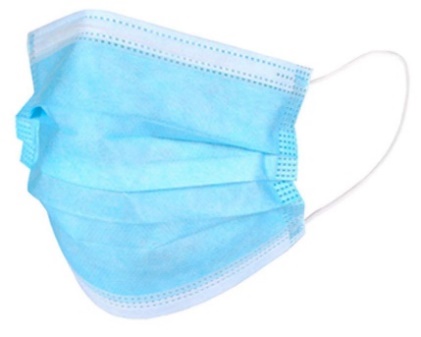 Рекомендована ношение в рабочее время (особенно во время рабочих контактов с внешними и внутренними клиентами) в зоне контакта менее 1 м.Медицинскую маску использовать однократно.Надевать маску чистыми руками (помытыми или обработать антисептическим средством) так, чтобы она закрывала рот, нос и подбородок. Складки на маске развернуть, придав маске более функциональную форму для плотного прилегания к лицу. При использовании маски необходимо избегать прикосновений к ней руками.Прикоснувшись к маске, необходимо вымыть руки или обработать кожным антисептиком.Если маска стала влажной ее следует заменить на чистую и сухую. Менять маску необходимо через 2 часа -3 часа. Снимать за ушные завязки. Если причиной влажности маски стали кашель, чиханье или дыхание – заменить маску немедленно.Использованную маску поместить в пакет, а затем в мусорное ведро, после чего вымыть руки или обработать дезинфицирующим кожным антисептиком.Гель антисептический – средство для блокировки процессов размножения бактерий и вирусов на кожных покровах рук и на перчатках.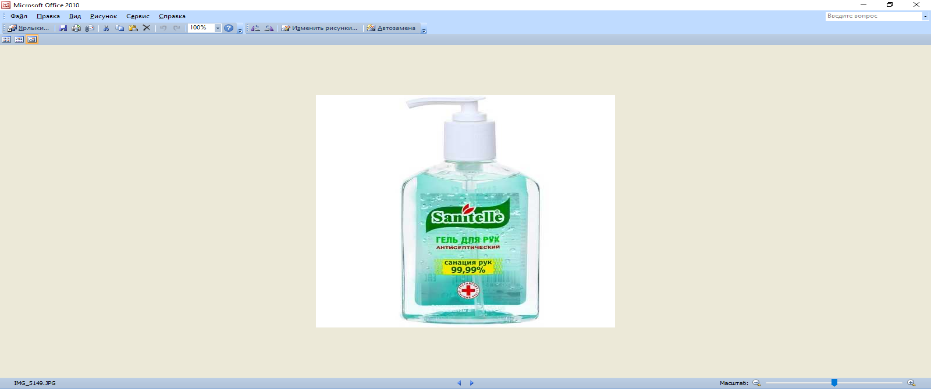 Рекомендуется нанесение средства на поверхность рук/перчаток (при использовании) (не смывать, и растирать до высыхания не менее 15 секунд).Наносить средство на поверхность рук (по прибытии на работу/ после выхода на улицу, Наносить средство на поверхность рук перед приемом пищи на работе, после посещения туалетных комнат, после прикосновения к ручкам дверей общего пользования, перилам и др. поверхностям общего доступа.Перчатки медицинские латексные - двусторонний барьер для защитыот бактерий и вирусов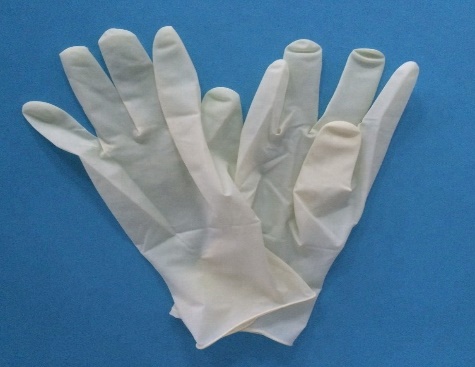 Рекомендуется применение при приеме/передаче документов внешним клиентам или при работе с денежной наличностьюПеред одеванием перчаток помыть руки, или обработать дезинфицирующим кожным антисептиком.После передачи/приема документов или работе с денежной наличности обработать перчатки антисептическим средством, не снимая их с рук. Перед временным снятием перчаток с рук, обработать их антисептическим средством, и снятые перчатки поместить в полиэтиленовый пакет на своем рабочем месте в недоступном для посторонних людей месте. Перед повторным одеванием перчаток, помыть руки, или обработать де дезинфицирующим кожным антисептиком.После снятия перчаток необходимо вымыть руки с мылом или обработать дезинфицирующим кожным антисептиком.Использованные перчатки поместить в пакет, а затем в мусорное ведро, после чего помыть руки водой и мылом, или обработать их дезинфицирующим кожным антисептиком.Салфетки антисептические- средство для дезинфекции твердых поверхностей и предметов обстановки, наружных поверхностей приборов, аппаратов.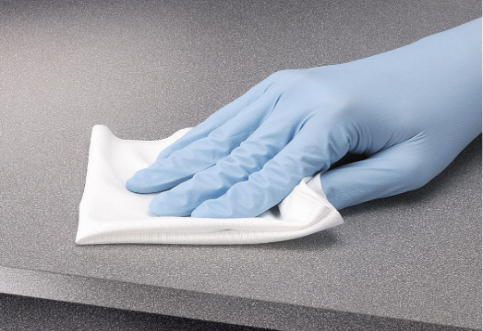 Рекомендуется применение для протирки поверхностей столов, клавиатуры ПК, телефонных трубок и прочих поверхностей Протирать поверхности рабочего места перед началом работы и в течение рабочего времени не менее 2-х раз в рабочий день/смену.Обработка одной салфеткой проводится однократно.Протирку поверхности салфеткой проводить равномерно по всей поверхности.После обработки поверхности салфеткой необходимо вымыть руки с мылом или обработать дезинфицирующим кожным антисептиком.Использованную салфетку поместить в пакет, а затем в мусорное ведро, после чего помыть руки водой и мылом, или обработать дезинфицирующим кожным антисептиком.От Заказчика:От Исполнителя:(Должность)	             ___________________ФИОм. п.                    (Должность)            ___________________ФИОм. п.                                                                                                                                    От Заказчика:От Исполнителя:(Должность)	             ___________________ФИОм. п.                    (Должность)            ___________________ФИОм. п.                                                                                                                                    